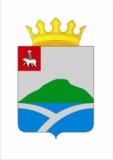 ДУМАУИНСКОГО  МУНИЦИПАЛЬНОГО ОКРУГА ПЕРМСКОГО КРАЯРЕШЕНИЕВ соответствии со статьей 179.4 Бюджетного кодекса Российской Федерации, Федеральным законом от 6 октября 2003 года N 131-ФЗ "Об общих принципах организации местного самоуправления в Российской Федерации", в целях финансового обеспечения дорожной деятельности в отношении автомобильных дорог общего пользования местного значения, Дума Уинского муниципального округа Пермского края РЕШАЕТ:1. Внести в Порядок формирования и использования муниципального дорожного фонда Уинского муниципального округа Пермского края, утвержденный решением Думы Уинского муниципального округа Пермского края от 08.11.2019 № 22 «О муниципальном дорожном фонде Уинского муниципального округа Пермского края» следующее дополнение:пункт 3.2. раздела 3 дополнить подпунктами 3.2.6. – 3.2.7. и изложить их в следующей редакции:«3.2.6.  разработка программы комплексного развития транспортной инфраструктуры Уинского муниципального округа;3.2.7. разработка комплексной системы организации дорожного движения Уинского муниципального округа». 2. Настоящее решение вступает в силу со дня подписания. 3. Контроль над исполнением решения возложить на комиссию по бюджету, экономической политике и налогам Думы Уинского муниципального округа Пермского края.26.03.2020№93О внесении дополнений в Порядок формирования и использования муниципального дорожного фондаУинского муниципального округа Пермского краяПринято Думой Уинского муниципального округа 26 марта 2020 годаПредседатель Думы Уинскогомуниципального округаПермского краяГлава муниципального округа - глава администрации Уинского муниципального округа Пермского края	М.И. БыкаризА.Н. Зелёнкин